Food Shopping Strategies to Save You Money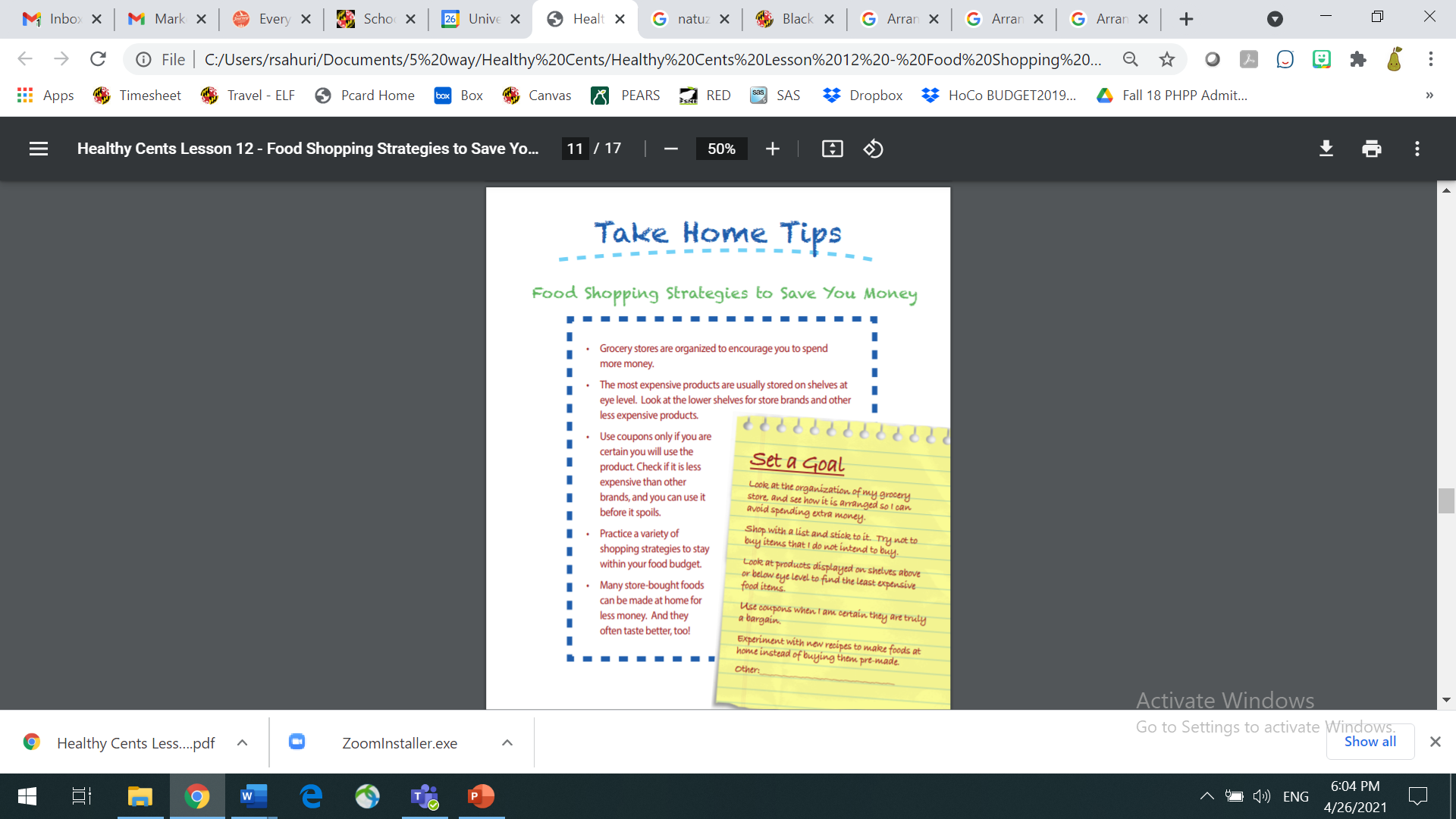 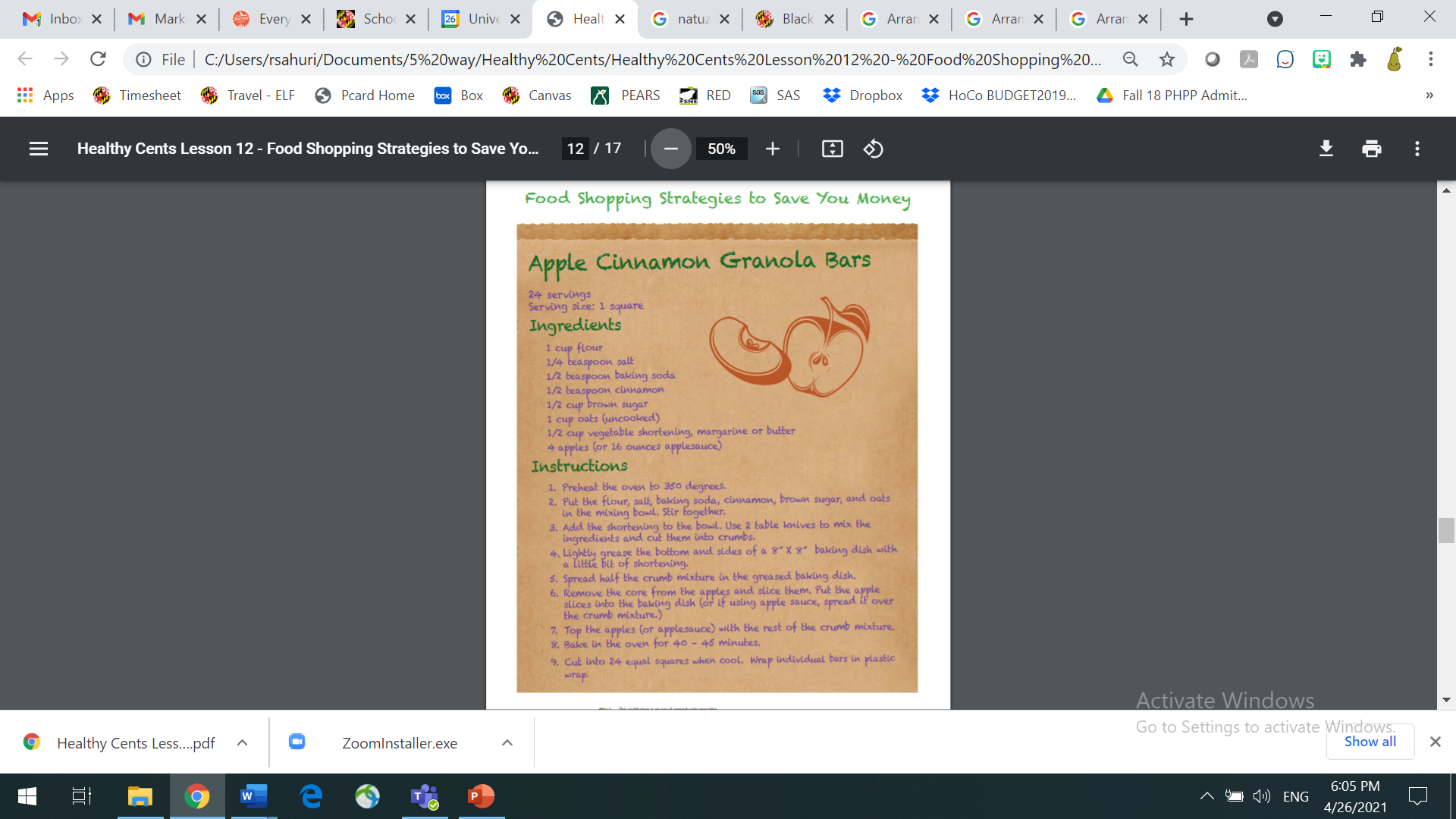 Thank you for attending!Razan SahuriSNAP-Ed Nutrition Educator            rsahuri@umd.edu